ADMINISTRATIVE REGULATION    3726Name of CC District						          			BUSINESSINFORMATION SECURITY-DATA CLASSIFICATION1. Purpose and ScopeThe purpose of this Administrative Regulation is to provide information security requirements for ownership, classification, and protection of NAME OF CC DISTRICT (NAME OF CC DISTRICT) information assets.  An information asset is a definable piece of information, regardless of format, that is recognized as valuable to the organization.  Classifying information is at the core of an information security program because it specifies how information, based on its sensitivity and value, will be protected from unauthorized disclosure, use, modification or deletion.  This is one of a series of information security Administrative Regulations maintained by the District Information Technology (IT) department designed to protect NAME OF CC DISTRICT information systems.Please refer to AR-3725 – Information Security Program Overview Applicability of Assets, Application to Staff, and External Policies.  2. Data ClassificationUsers of NAME OF CC DISTRICT systems need to understand the importance of securely handling the information they are able to access and the standards that have been created to ensure data protection. For the purposes of this AR, data includes both electronic and paper.Specific protection requirements are mandated for certain types of data, such as credit card information, personally identifiable information, or financial data. Where information is entrusted to us by our students, employees, or business partners, their expectations for secure handling must be met.  Consistent use of this Data Classification Administrative Regulation will help to ensure that we maintain adequate data protection.2.1 Classification of Data AssetsNAME OF CC DISTRICT classifies information regardless of medium (electronic or paper) according to its sensitivity and the potential impact of disclosure. In general, information is disclosed to employees or others when there is a business need-to-know.  Information must be consistently handled according to its requirements for confidentiality and disclosure.  Data Owners, defined below, are responsible for determining the appropriate classification level for data for which they are responsible or for the same information maintained on paper documents.  If the classification level is set too high, the cost of protection will be excessive in relation to the value or sensitivity of the data.  If it is set too low, the risk of compromise could be increased.  Downgrading to a lower classification at a future date is appropriate should conditions warrant.2.2 Data OwnershipEvery business application must have one or more designated Data Owners.  The Data Owner is the person responsible for (or dependent upon) the business process associated with an information asset.  The Data Owner is knowledgeable about how the information is acquired, transmitted, stored, deleted, or otherwise processed, and is therefore best suited to make decisions about the information on behalf of the organization.  The Data Owner is ultimately responsible for security decisions regarding the data.  The Data Owner will work with the appropriate campus or District IT department to ensure that minimum security standards are met. The District and College Information Technology (IT) departments will provide appropriate security technology solutions (such as system or application security controls or encryption methods) based on classification level.If the Data Owner has chosen to outsource processing or storage of information at a location outside of NAME OF CC DISTRICT’s control, such as on a cloud-based service, the Data Owner retains full accountability for security of the information.  Security controls that are required to be performed by the third party service provider must be detailed in the contract with that provider, and monitored by the Data Owner.The Data Owner’s responsibilities include:Classifying data for which they are responsible.  This includes determining the level of confidentiality that should be assigned to information, which will dictate its level of protection Working with IT to select security controls that are appropriate to the level of sensitivity, value or confidentiality of the application or data it processesEnsuring that third parties to whom data has been entrusted meet NAME OF CC DISTRICT security requirementsEstablishing and maintaining response plans which identify actions to be taken for their area of control, such as Security Incident Response processes and defined Business Continuity Plans. Depending on location, provide District and/or College IT management with administrative access in order to maintain continuity of access to systems and services.2.3 Data Classification CategoriesInformation that is owned, used, created or maintained by NAME OF CC DISTRICT must be classified into one of three categories:PublicInternalRestricted2.3.1   PublicData classified as Public is suitable for routine public disclosure and use.  Security at this level is the minimum required by NAME OF CC DISTRICT to protect the integrity and availability of this data.  Examples of this type of data include, but are not limited to, data routinely distributed to the public such as publicly accessible web pages, marketing materials, and press statements.2.3.2   InternalInternal data is information about NAME OF CC DISTRICT or internal processes that must be guarded due to proprietary or business considerations, but which is not personally identifiable or otherwise considered confidential.  This classification may apply even if there are no regulatory or contractual requirements for its protection.  Data in this category is generally available to employees, contractors, students, or business associates, but is not routinely distributed outside NAME OF CC DISTRICT.  Some Internal data may be limited to individuals who have a legitimate business purpose for accessing the data, and not be available to everyone.  Examples of Internal data may include: NAME OF CC DISTRICT procedures and manualsOrganization chartsData which is on the internal Intranet (SharePoint), but has not been approved for external communicationSoftware application lists or project reportsBuilding or facility floor plans or equipment locations2.3.3   RestrictedRestricted data is information that is sensitive in nature, and may be proprietary, personally identifiable, or otherwise be sensitive. Unauthorized compromise or disclosure of the information would be likely to cause serious financial, legal, or reputation damage to NAME OF CC DISTRICT, or result in embarrassment or difficulty for NAME OF CC DISTRICT, its employees, or students.  Restricted data may be protected by statutes, regulations, or contractual requirements.  Disclosure is limited to those within NAME OF CC DISTRICT on a “need-to-know” basis only.  Disclosure to parties outside of NAME OF CC DISTRICT must be authorized by appropriate management and covered by a binding confidentiality or non-disclosure agreement.Examples include: Personally identifiable (as defined below) information of our employees, contractors, or studentsHR, employee or payroll recordsStudent dataAudit reports or resultsSystem and network configuration details, including diagrams, passwords,  programs or other IT-specific documentationIntellectual propertyHealth recordsLegal documentsFor purposes of this Administrative Regulation, the term “personally identifiable information” means an individual’s first name and last name or first initial and last name in combination with any one or more items of personal information, such as social security number or other identity verification number, driver's license number or state-issued identification card number, student and/or employee ID numbers, financial account number, credit or debit card number, date or place of birth, and gender; provided, however, that “personally identifiable information” shall not include information that is lawfully obtained from publicly available information, or from federal, state or local government records lawfully made available to the general public.2.4   Minimum ClassificationAll information should be assumed Internal unless classified otherwise.2.5 Classification Flow ChartThe Classification Flow Chart on the following page is intended to assist a Data Owner, document creator or user to assist in quickly determining the classification of a data element or document.  2.6   Information AccessThe Data Owner makes access decisions regarding information they are responsible for, and must be consulted when access decisions are to be made, extended, or modified. Please refer to AR-3727-Information Security – Access Control for additional information.2.7   Periodic ReviewInformation asset classifications must be reviewed by the Data Owner at least every two years, or when necessary based on business need.  Review records must be maintained by Data Owners documenting the review processes took place, for audit purposes.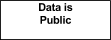 Public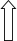 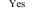 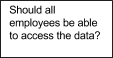 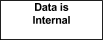 Internal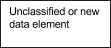 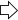 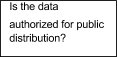 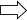 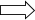 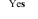 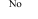 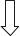 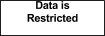 Restricted